  Presseinformation: 5 Sterne BEATUS Wellness- & Spa-Hotel / Merligen, Thunersee Herbst 2018Neue Ideen für den Herbst und ein Adventsgeheimtipp im Beatus Wellness-& Spa-Hotel bei Interlaken am Thunersee  Kraft tanken vor dem Winterblues – mit Workshops & Wellness, Wandern & Wildfreuden  Nach einem hitzigen Sommer und vor dem langen Winter ist der Herbst genau die richtige Zeit, um Kraft zu tanken und die eigenen Ressourcen zu füllen. Dafür hat sich das Beatus Wellness- & Spa-Hotel direkt an der Riviera des Thunersees unter mächtigen Berggipfeln zwischen Thun und Interlaken gelegen, im Herbst 2018 einiges einfallen lassen: Nicht nur herbst-farbige Tage im Wanderparadies mit Kraftorten wie dem pyramidenförmigen Hausberg Niesen, sondern auch die Premiere eines energetischen Workshops mit dem renommierten Humanenergetiker Helmut Steinbacher. Letzterer hilft dabei, runter zu kommen vom Stress, die Akkus zu füllen, persönliche Energieräuber zu erkennen – und vertreibt damit die Angst vor Burn out. Zudem gibt es geistige Verschnaufpausen beim facettenreichen Kulturprogramm der „After Eight Geschichten“ ab 15. Oktober, Alpienne-Wellness mit der Kraft der Natur für den Körper und wilde Zeiten passend zur Wildsaison in der Küche. Weil Urlaubsliebe auch durch den Magen geht. Nicht zuletzt ist die Weihnachts-Traumwelt „Märli…gen“ im Beatus mit über 20.000 Lichtern und phantasievollen Weihnachtsideen ab 17. November ein Geheimtipp. Die Energiereserven auftanken vor dem Winter-Blues und die Alltagssorgen hinter sich lassen, das hat sich das Beatus Wellness- & Spa-Hotel im Herbst 2018 zum Motto gemacht: Wo wäre das besser möglich als hier, an diesem energiegeladenen Ort direkt am Thunersee, mit einer Wellnessoase auf 2.000 qm mit 8 Saunen und Dampfbädern. Das Haus selbst lebt von einer gelungenen Mischung aus zeitgemäss-stylischem und Retro-Design, aus nostalgischen Piano-Klängen in  der Bar und bunten Herbstblättern im riesigen Park am See, vor allem aber von einem Team, das jeden Gast mit viel Herz und einem ebenso perfekten wie persönlichen Service auf Händen trägt. Ungewöhnlich ist auch das Gästebetreuer-Team mit Susanne und Volker, die Geheimtipps aus ihrer Heimat gerne mit Gästen teilen: So kann man die schönsten Orte, die intensivste Laubfärbung im Wanderparadies rings um den Thunersee ebenso erleben wie besondere Kraftorte – etwa den pyramidenförmigen Niesen, der den Panoramablick vom Hotel aus prägt, sich mystisch im stillen Thunersee spiegelt und sich zu jeder Tageszeit in ein anderes Licht hüllt. A propos Kraft: Nicht selten haben wir schon im Herbst das Gefühl, die Power könnte nicht mehr bis zum Jahresende reichen. Dann ist die Zeit reif für die Workshop-Premiere „Volle Akkus, voller Erfolg“ im Beatus (15.-18. November 2018): Der seit 20 Jahren renommierte Humanenergetiker Helmut Steinbacher tut etwas gegen Energie-Mangel und sorgt dafür, dass man sich auch im Job-Alltag wieder entspannter und fitter fühlt. Denn wer rechtzeitig lernt, seine Ressourcen zielführend einzusetzen, ist klar im Vorteil! Der Workshop arbeitet dabei mit völlig neuen energetischen Ansätzen und einer Fülle von einfachen Übungen, die als unsichtbares Handwerkszeug täglich und an jedem Ort einsetzbar sind – und kombiniert bewusst individuelle wie Gruppenarbeit.       War die Wellness-Spezialität im Beatus-Sommer die Seewellness auf dem Salon-Schiff MS BEATUS, so ist im Herbst anzuraten, die Kräfte der Natur für sich zu nutzen. Etwa bei den Anwendungen mit BIO-zertifizierten „Alpienne“-Produkten, von duftendem Honig-Peeling über Arnika- und Johanniskraut- bis zum Murmeltieröl. Dazu gibt es wohlriechende Bäder in der Whirlwanne, Wellness-Rituale allein oder zu zweit, aber auch asiatische Anwendungen von der Thai Massage bis Pantai Luar. Der Erlebnis- und Wohlfühlfaktor verbindet sich dabei stets mit einem Gesundheits-Plus. Wie auch im heilkräftigen Solbad (35°C) mit Sprudelliegen und Massagedüsen oder dem sportlichen Hallenbad (29°C). Wilde Zeiten stehen passend zur Wildsaison als Gaumenfreuden auf dem kulinarischen Herbstkalender. Wer dem widerstehen will, ist natürlich auch mit leichter, basischer Wellness-Küche gut bedient. Zudem versprechen die „After-Eight-Geschichten“ im Beatus ab 15. Oktober wieder zweimal wöchentlich geistige Kost mit Kabarettisten und Musikern, Liedermachern und Schauspielern, Autoren und Querdenkern wie Zauberern. Bei Lesungen, Konzerten und Comedy-Abenden, die garantiert alles bieten, nur nicht das Altbekannte. Und nicht zuletzt setzt „MÄRLI…GEN“ ab 17. November als Geheimtipp für alle dem Weihnachtszauber verfallenen Romantiker einen beliebten Höhepunkt in der Adventszeit – mit über 20.000 Lichtern und vielen phantasievollen Ideen in einer weihnachtlichen Erlebniswelt. Infos: BEATUS Wellness- & Spa-Hotel, CH-3658 Merligen/Thunersee, Tel. +41/ 33/ 7480434, Webseite: www.beatus.ch                                                                                                             4740 Zeichen Texte/ Bilder zum Download unter www.pressegroup.com! Veröffentlichung gegen Belegexemplar!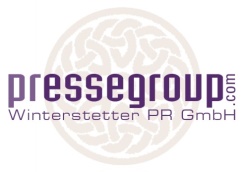 Pressebetreuung: Barbara Angerer-Winterstetter, Pressegroup.com, Tel +49/89/418 518-91, Fax -93, dialog@pressegroup.com